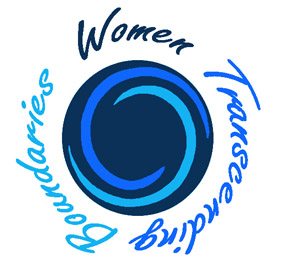        Women Transcending Boundaries, Inc.                            A Metro Syracuse Women’s Group Founded After 9/11/01P.O. Box 6847, Syracuse, NY 13217www.wtb.org_______________________________________________________________       Women Transcending Boundaries, Inc.                            A Metro Syracuse Women’s Group Founded After 9/11/01P.O. Box 6847, Syracuse, NY 13217www.wtb.org_______________________________________________________________2020 MEMBERSHIP FORM	New Member ___	Renewing Member ___PLEASE PRINT ALL INFORMATION CLEARLYName: 	_____________________________________________________________________________________Street Address:  ______________________________________________________________________________City, State, Zip: ______________________________________________________________________________Phones: (home)  ____________________  (work) ______________________  (cell) _______________________E-mail: _____________________________________  Occupation:  _	___________________________________Religion (optional): ______________________________ Native Country: _______________________________Do you have special interests that bring you to WTB?  _______________________________________________How did you first learn about WTB?  _____________________________________________________________	Dues ($25 per year)	$ ________Note: Dues are appreciated but not mandatory for membership. However,you must fill out and submit this form in order to be a WTB member. 	Donation: 	$ ________Your additional donation will help fund WTB projects and activities,including scholarships for women who cannot afford to pay dues.		Total paid on ____/____/____ by cash __ or check __	$ ________Women Transcending Boundaries, Inc.is a not-for-profit 501(c)(3) charitable corporation.All dues and donations are tax deductible.Please submit this completed form at any WTB meeting or by mail to the address at the top of this form.2020 MEMBERSHIP FORM	New Member ___	Renewing Member ___PLEASE PRINT ALL INFORMATION CLEARLYName: 	_____________________________________________________________________________________Street Address:  ______________________________________________________________________________City, State, Zip: ______________________________________________________________________________Phones: (home)  ____________________  (work) ______________________  (cell) _______________________E-mail: _____________________________________  Occupation:  _	___________________________________Religion (optional): ______________________________ Native Country: _______________________________Do you have special interests that bring you to WTB?  _______________________________________________How did you first learn about WTB?  _____________________________________________________________	Dues ($25 per year)	$ ________Note: Dues are appreciated but not mandatory for membership. However,you must fill out and submit this form in order to be a WTB member. 	Donation: 	$ ________Your additional donation will help fund WTB projects and activities,including scholarships for women who cannot afford to pay dues.		Total paid on ____/____/____ by cash __ or check __	$ ________Women Transcending Boundaries, Inc.is a not-for-profit 501(c)(3) charitable corporation.All dues and donations are tax deductible.Please submit this completed form at any WTB meeting or by mail to the address at the top of this form.